SURVEY UMPAN BALIK KEPUASAN MAHASISWA TERHADAP PELAYAN PRODI T.A 2021-2022MANAJEMEN PENDIDIKAN ISLAM (MPI)INSTITUT AGAMA ISLAM AL MAWADDAH WARRAHMAH KOLAKA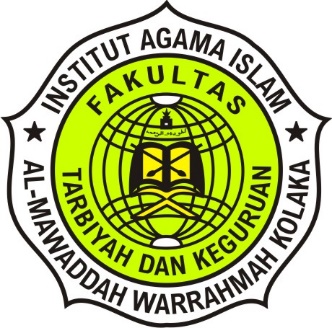 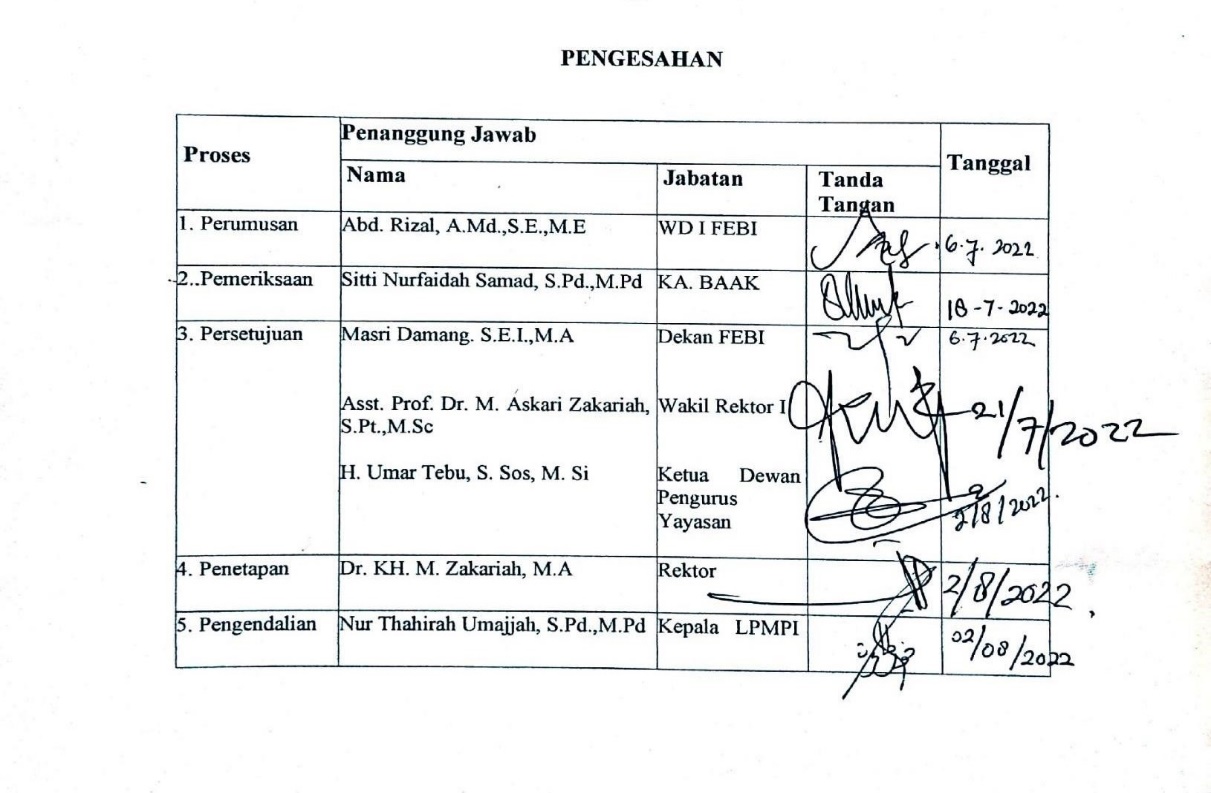 KATA PENGANTARMonitoring dan evaluasi Program Studi Manajemen Pendidikan Islam IAl Al Mawaddah Warrahmah Kolaka ini berisi tentang penerapan dan laporan monitoring dan evaluasi penjaminan mutu yang dilaksanakan di Program Studi Manajemen Pendidikan Islam IAI Al Mawaddah Warrahmah Kolaka. Monitoring dan evaluasi ini merupakan dokumen laporan dalam menentukan penilaian dan tindak lanjut dari kepuasan mahasiswa terhadap pelayanan program studi.Monitoring ini dilakukan dalam beberapa aspek yaitu tingkat kepuasan dosen, tenaga kependidikan, mahasiswa, lulusan, dan pengguna lulusan terhadap pelayanan Prodi. Monitoring dan evaluasi ini akan dijadikan bahan evaluasi dalam upaya pengelolaan pendidikan yang lebih baik dan peningkatan mutu berkelanjutan di Program Studi Manajemen Pendidikan Islam IAI Al Mawaddah Warrahmah Kolaka.Kolaka,     Agustus 2022LPMPIBAB IPENDAHULUANLatar BelakangPenjaminan Mutu di Perguruan Tinggi merupakan strategi Direktur Jenderal Pendidikan Tinggi untuk meningkatkan kualitas Perguruan Tinggi di Indonesia. Penjaminan mutu pendidikan tinggi di perguruan tinggi adalah proses penerapan dan pemenuhan standar mutu pengelolaan dan pendidikan tinggi secara konsisten dan berkelanjutan, sehingga stakeholder (mahasiswa,orang tua, dunia kerja, dosen, serta pihak lain yang berkepentingan) memperoleh kepuasan.Dengan demikian, penjaminan mutu diharapkan dilakukan diseluruh perguruan tinggi dengan memperhatikan butir-butir mutu yang ditetapkan antara lain: pendidikan, penelitian, PKM, sarana dan prasarana, keuangan dan manajemen.Guna meningkatkan kualitas pendidikan di Perguruan Tinggi, penting dilakukan laporan monitoring evaluasi oleh penjaminan mutu yang menyeluruh kepada semua elemen di Perguruan Tinggi. Sehingga Perguruan Tinggi mampu memantau perkembangan kinerja dari masing-masing elemen dan menentukan tindak lanjut guna perbaikan di masa mendatang.Ruang Lingkup	Sasaran dari program penjaminan mutu melingkupi bidang Tri Dharma (pendidikan, penelitian, dan pengabdian pada masyarakat), sumber daya manusia, dan sistem manajemen. Program disusun berdasarkan urutan prioritas dalam suatu siklus penetapan standar, pemenuhan standar, pengendalain standar, dan peningkatan standar secara berkelanjutan. TujuanMonitoring dan evaluasi ini bertujuan untuk:Melaksanakan   pemantauan   dan   evaluasi   terhadap   pelaksanaan pendidikan (proses pembelajaran) di Program Studi Manajemen Pendidikan Islam IAI Al Mawaddah Warrahmah KolakaMelaksanakan   pemantauan   dan   evaluasi   terhadap   pelaksanaa penelitian di Program Studi Manajemen Pendidikan Islam IAI Al Mawaddah Warrahmah KolakaMelaksanakan   pemantauan   dan   evaluasi   terhadap   pelaksanaan pengabdian masyarakat di Program Studi Manajemen Pendidikan Islam IAI Al Mawaddah Warrahmah KolakaMelaksanakan   pemantauan   dan   evaluasi   terhadap   pelaksanaan manajemen (tingkat kepuasan dosen, mahasiswa, tenaga pendidik, stackholder terhadap pelayanan prodi) di Program Studi Manajemen Pendidikan Islam IAI Al Mawaddah Warrahmah KolakaMelaksanakan pemantauan dan evaluasi terhadap pelaksanaan sarana dan prasarana di Prodi MPI IAI Al Mawaddah Warrahmah KolakaMengevaluasi hasil pencapaian yang ada dan tindak lanjutnya.BAB IIPELAKSANAAN MONITORING EVALUASILembaga Penjaminan Mutu dan Pengawasan Internal (LPMPI) adalah lembaga fungsional yang dibentuk oleh Rektor IAI dan diberi tugas untuk mengembangkan Lembaga Penjaminan Mutu dan Pengawasan Internal (LPMPI) di tingkat Sekolah Tinggi.Audit Internal adalah Audit yang dilaksanakan untuk memastikan kesesuaian antara keberadaan Lembaga Penjaminan Mutu dan Pengawasan Internal (LPMPI) dengan pelaksanaannya.Pengawas Internal adalah seseorang yang bertugas :Memantau semua proses yang terkait system manajemen mutu (SMM) dengan pihak internal dan eksternal sehingga kegiatan terlaksana dan terpelihara.merencanakan dan mengkoordinasikan jadwal rutin tinjauan manajemen, audit internalmengkoordinasikan pengelolaan dokumen, rekaman dan sumberdaya di lingkungan IAI Al Mawaddah Warrahmah Kolaka.membantu LPMPI merencanakan, merumuskan, memantau harapan kepuasan Ketua Yayasan dan feedback pelanggan lainnya.Memantau dan melaporkan ketercapaian indicator sasaran mutu minimal sekali setiap tahun.Ketidaksesesuaian adalah apabila ditemukan :tidak terdapat elemen systemsuatu system gagal untuk memenuhi satu klausal dari persyaratan sistem mutu,penerapan suatu klausal sangat tidak konsisten,ketidaksempurnaan penerapan  suatu  sistem  telah  mengarah  pada ketidakpuasan pelanggan,tindakan perbaikan yang tidak efektif dan terpantau dalam 2 (dua) kali audit internal secara berturut-turut,suatu  ketidaksesuaian  dalam  memenuhi  suatu  persyaratan  dalam dokumentasi referensi lainnya,suatu ketidaksesuaian yang diamati dari suatu pengamatan dari satu prosedur organisasi.Observation adalah apabila ditemukan :Ada aspek yang disarankan dapat dikembangkan tetapi kondisi yang pada saat ini bukan merupakan suatu ketidaksesuaian dalam sistem mutu.RujukanManual Mutu IAI Al Mawaddah Warrahmah KolakaManual Prosedur Tindakan Korektif dan PencegahanStandard Nasional Indonesia (SNI) Sistem Manajemen Mutu (SMM)Dokumen SPMIGaris Besar ProsedurAudit Mutu InternalSekretaris LPMPI menyusun rencana Audit Internal Sistem Mutu untuk periode 12 bulan, setiap bagian minimal satu kali dalam satu tahun.Perencanaan waktu yang ditetapkan untuk tiap bagian setelah sertifikasi, bergantung pad aprioritas dengan mempertimbangkan urgen si pelaksanaan audit.Beberapa waktu sebelum dilakukan audit, mak amenentukan tim audit yang masing-masing terdiri dari 2 orang, ialah  personel yang terdaftar dalam daftar auditor internal tetapi bukan berasal dari bagian yang akan diaudit (independen). Satu di antaranya ditunjuk sebagai Ketua.Paling lambat satu minggu sebelum tanggal audit, auditor yang ditunjuk harus dihubungi agar dapat melakukan persiapan audit. Apabila terdapat auditor yang berhalangan, maka akan dipilih yang telah siapa tau langsung akan digantikan oleh LPMPI. Auditor akan mengkonfirmasikan  kembali waktu pelaksanaan audit dengan Koordinator Bidang yang bersangkutan. Jika terpaksa dilakukan perubahan jadwal, maka auditor harus melakukan konfirmasi ke LPMPI.Apabila dianggap perlu LPMPI akan menjadi peninjau dan /atau mengundang personil lain untuk menjadi peninjau.Pelaporan Hasil Audit Mutu InternalSetelah melaksanakan audit, auditor menyiapkan laporan terhadap ketidaksesuaian yang ditemukan dengan menggunakan laporan Ketidaksesuaian.Dalam menuliskan ketidaksesuaian, Auditor harus melengkapi kolom-kolom yang disediakan dan mendiskripsikan ketidaksesuaian yang ditemui. unsur temuanyang tercakup dalam laporan tersebut,yaitu:diskripsi dari ketidaksesuaian (nonconformance)buktinyata (objective evidence) dari ketidaksesuaianaspek/proses ketidaksesuaianketidaksesuaian dengan dokumen tertentu.Laporan   audit internal  ditandatangani  oleh   Ketua   Auditor   sebelum diserahkan kepada Koordinator Bidang yang diaudit untuk kesepakatan terhadap ketidaksesuaian, penentuan  tindakan koreksi dan pencegahan yang harus dilakukan oleh bagian yang bersangkutan.Selama belum terdapat kesepakatan terhadap hasil audit dan tindakan koreksi/pencegahan dari bidang terkait, maka Ketua Auditor masih bertanggungjawab terhadap status pelaporan. Dan laporan yang telah dianggap LPMPI memadai akan diserahkan kepada masing-masing prodi dan Rektor.Laporan audit ini akan dijadikan dasar salah satu kajian dalam Rapat Tinjauan Manajemen.BAB IIILANDASAN KEBIJAKANRujukan yang digunakan adalah:Undang-undang No. 20 Tahun2003 tentang Sistem Pendidikan Tinggi Nasional.Peraturan  Pemerintah  N0.19  Tahun  2005  tentang  Standar  Nasional Pendidikan.Instrumen Akreditasi Institusi Perguruan Tinggi oleh Badan Akreditasi Nasional, 2008.Akreditasi Institusi Perguruan Tinggi BAN-PT 2011 Rencana Strategis (Renstra) IAI Al Mawaddah Warrahmah Kolaka Tahun2018–2023.Permendikubud No 03 Tahun 2020 Tentang Standar Nasional Pendidikan.BAB IVPROSEDUR DAN HASIL SURVEY MONITORING DAN EVALUASIAlur Proses Pelaksanaan Survey Monitoring Dan Evaluasi1. Alur Proses Pengukuran Kepuasan Mahasiswa, Dosen, dan Tendik, Alumni dan stackholder Terhadap Pelayanan ProdiHasil survey umpan balik kepuasan mahasiswa terhadap pelayanan program studi Manajemen Pendidikan Islam IAI Al Mawaddah Warrahmah Kolaka T.A 2021-2022Kesesuaian mata kuliah dengan tuntutan kompetensi profesional calon MPI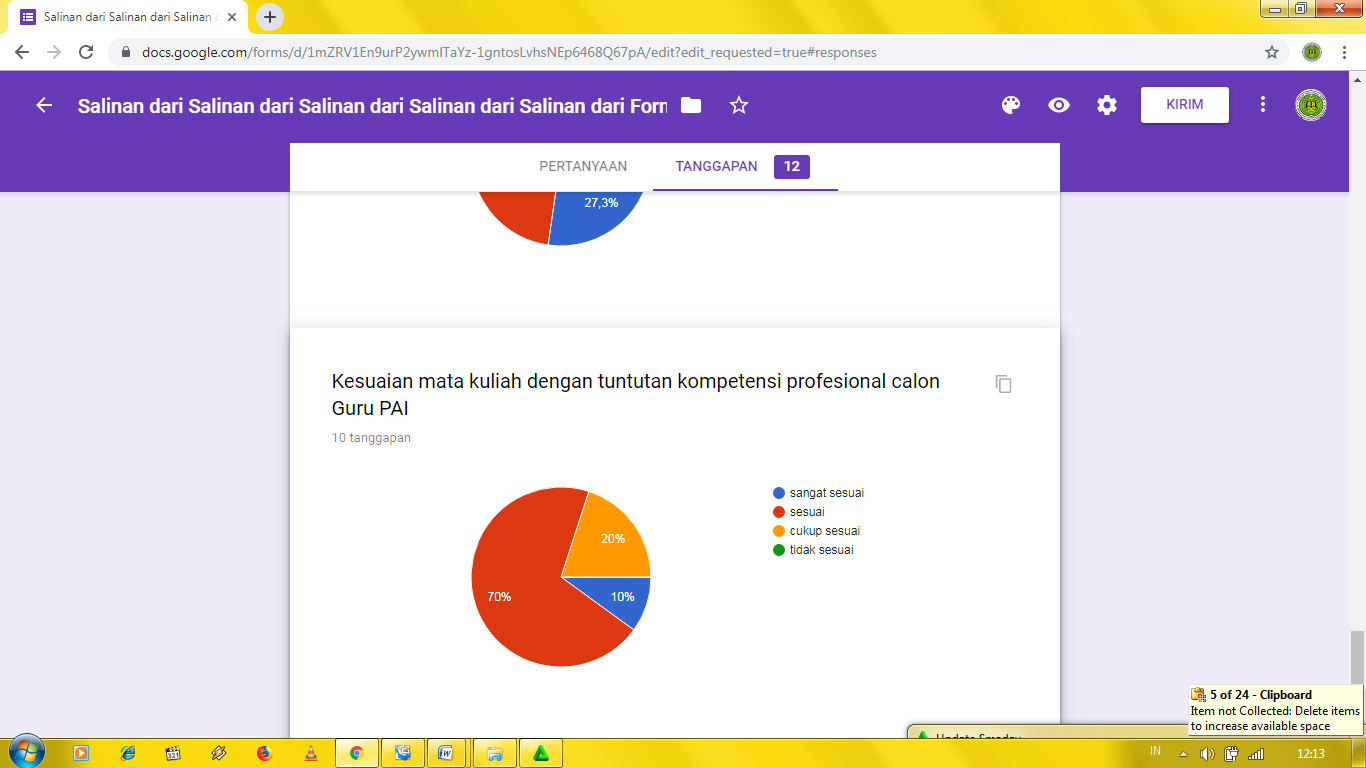 	Peranan ketua Prodi dalam memantau setiap kegiatan perkuliahan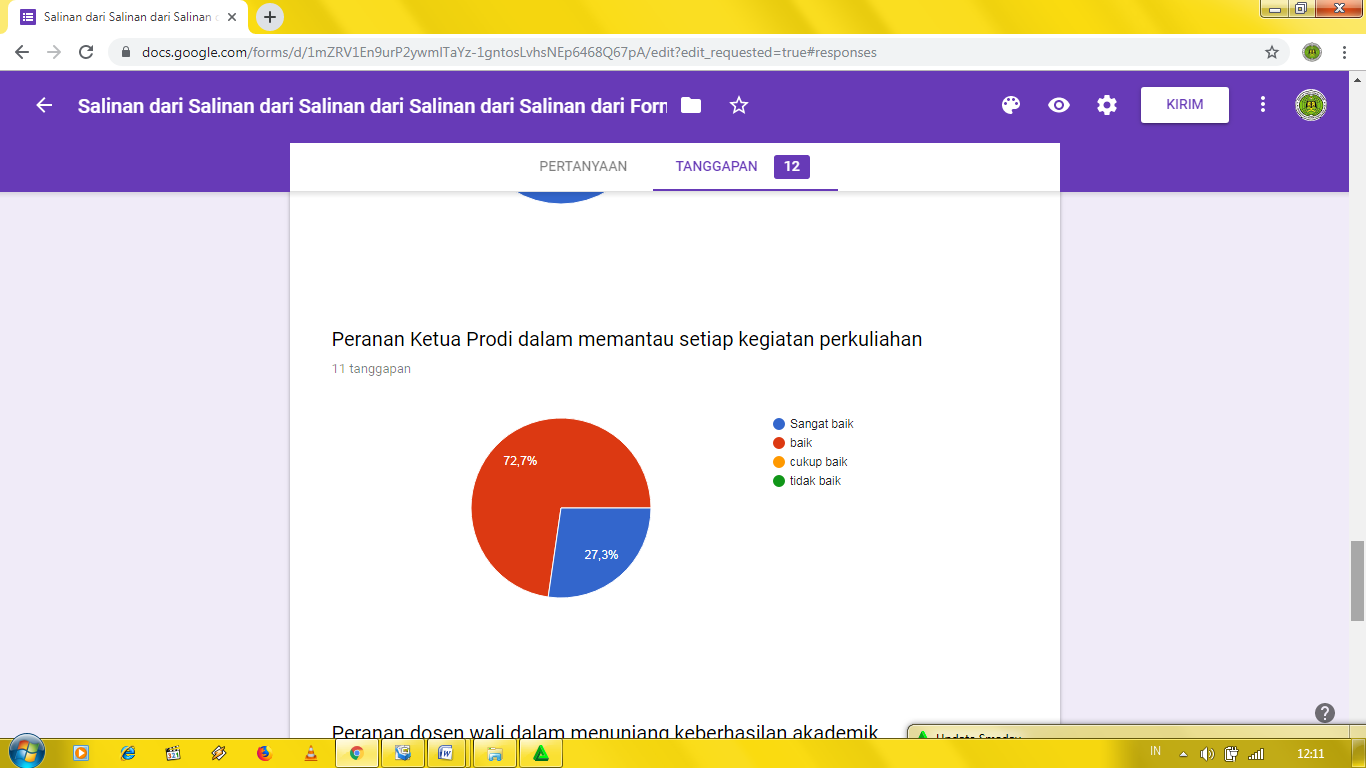 Pelayanan tenaga administrasi dalam menunjang kelancaran perkuliahan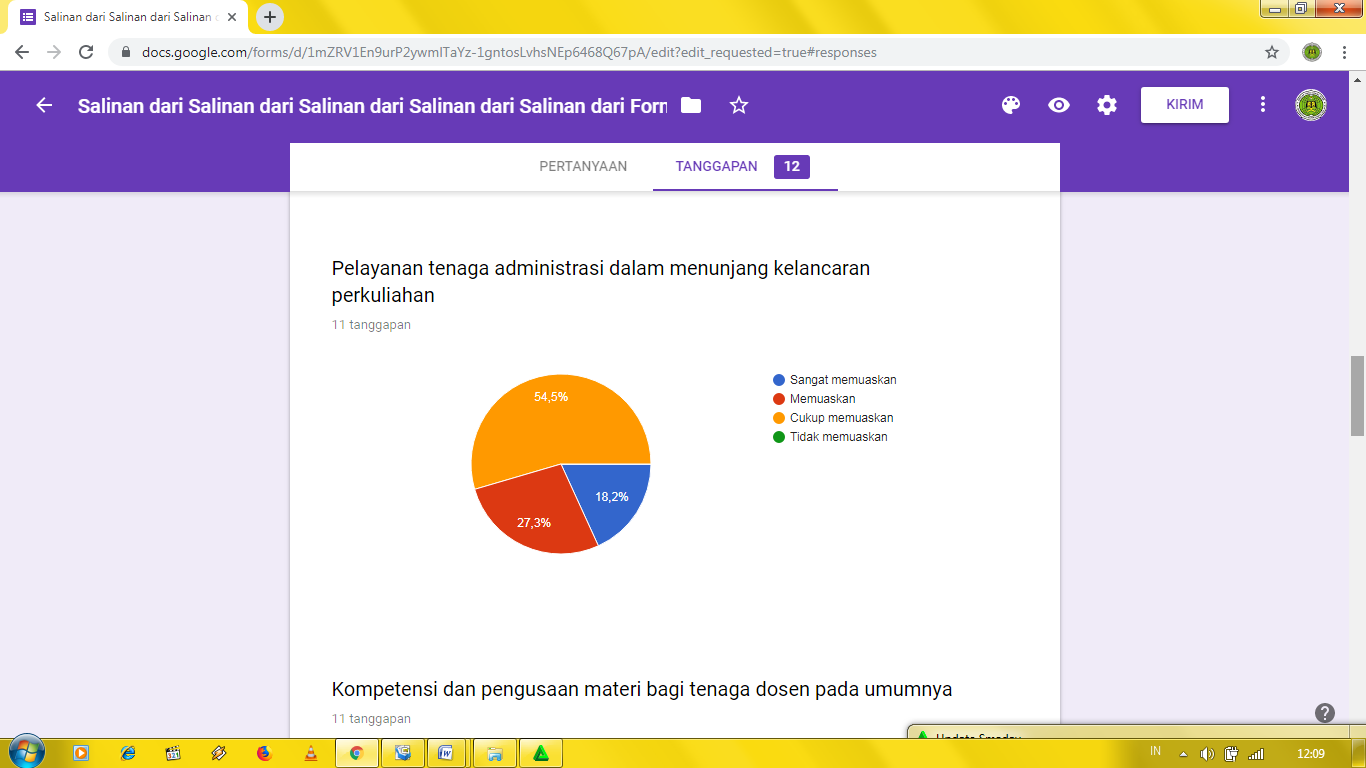 Pelayanan administrasi yang berhubungan dengan pendaftaran mata kuliah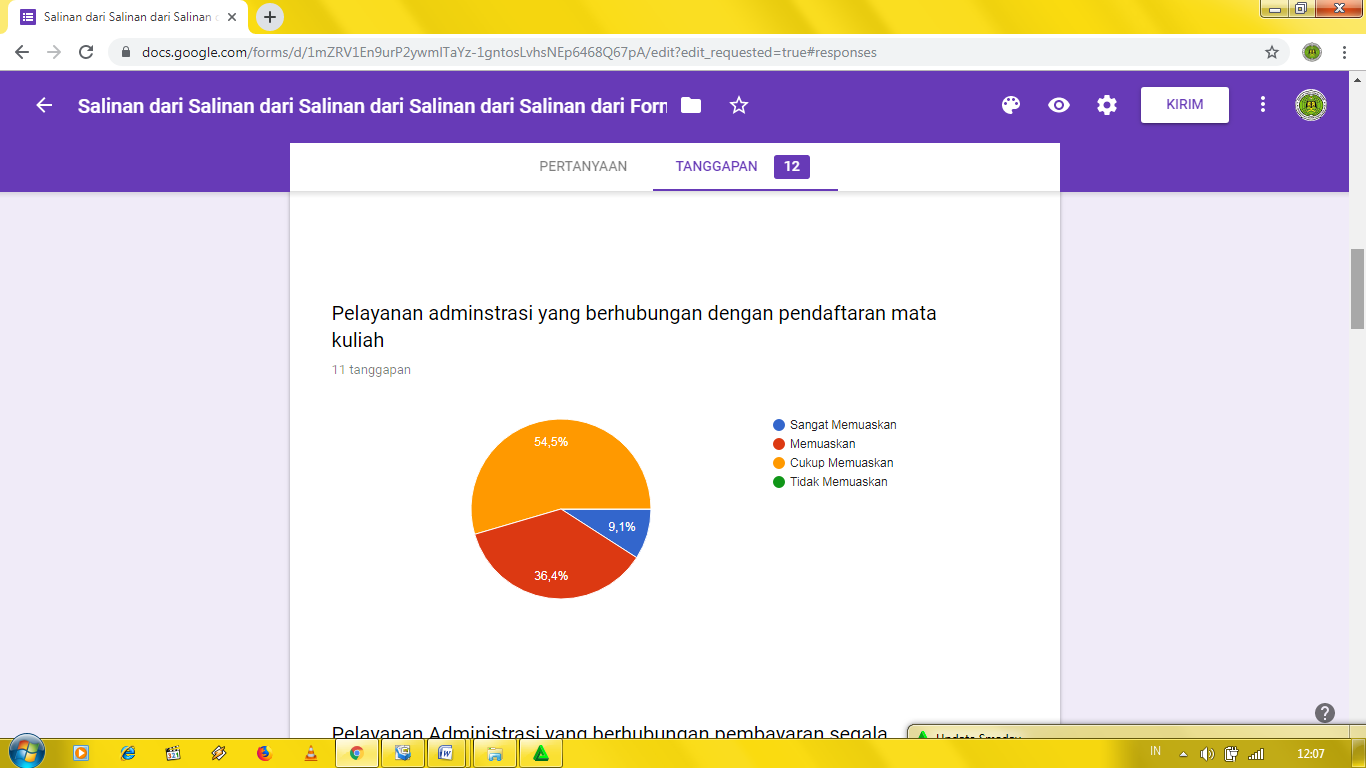 Pelayanan administrasi yang berhubungan dengan pembayaran dengan segala kewajiban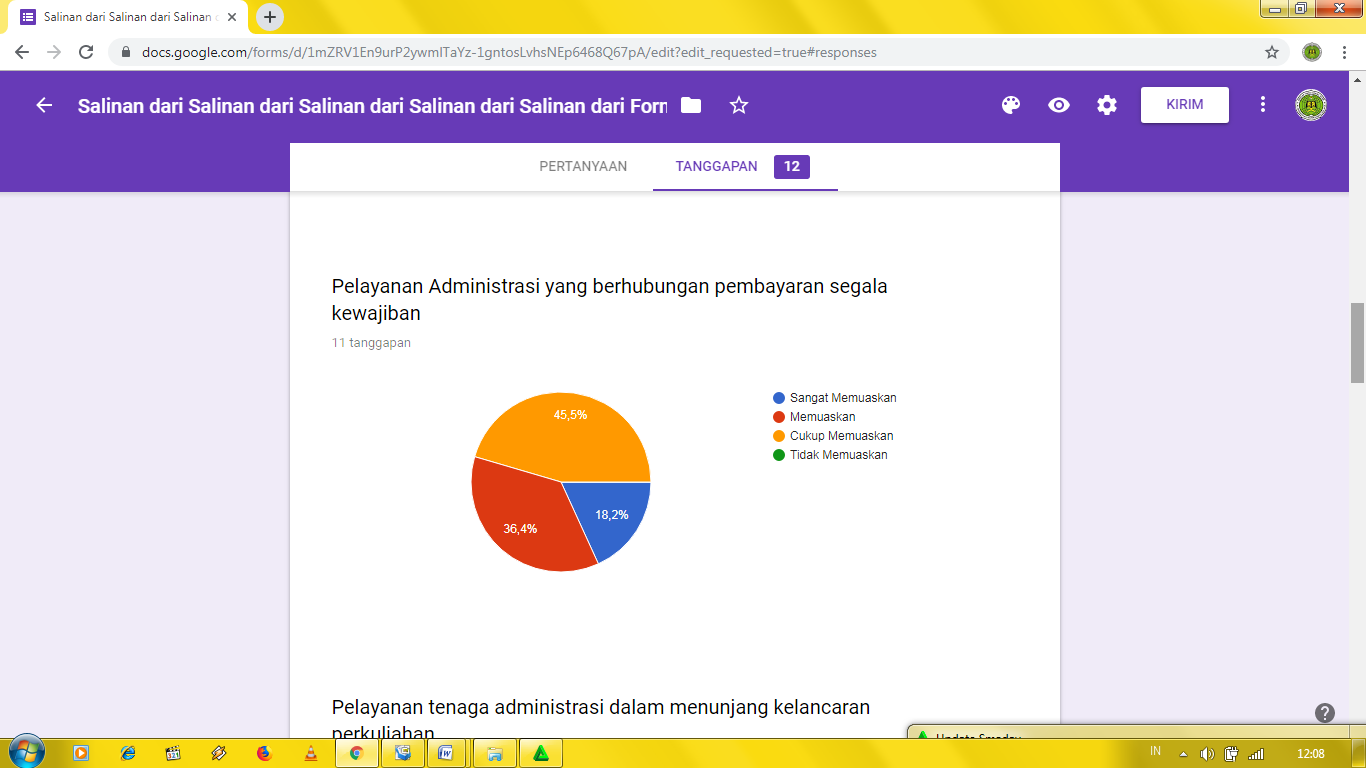 	Kehadiran dosen dalam melakukan perkuliahan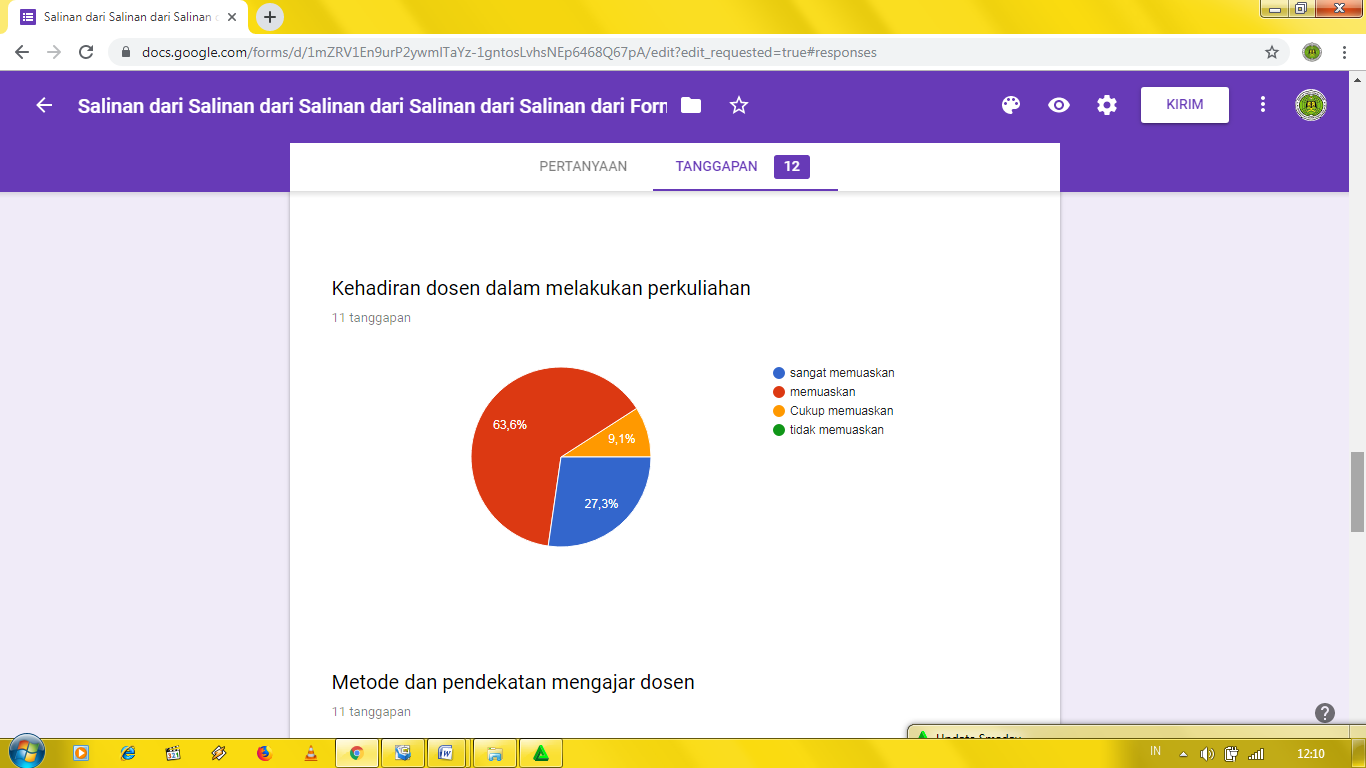 Kompetensi dan penguasaan materi bagi tenaga dosen pada umumnya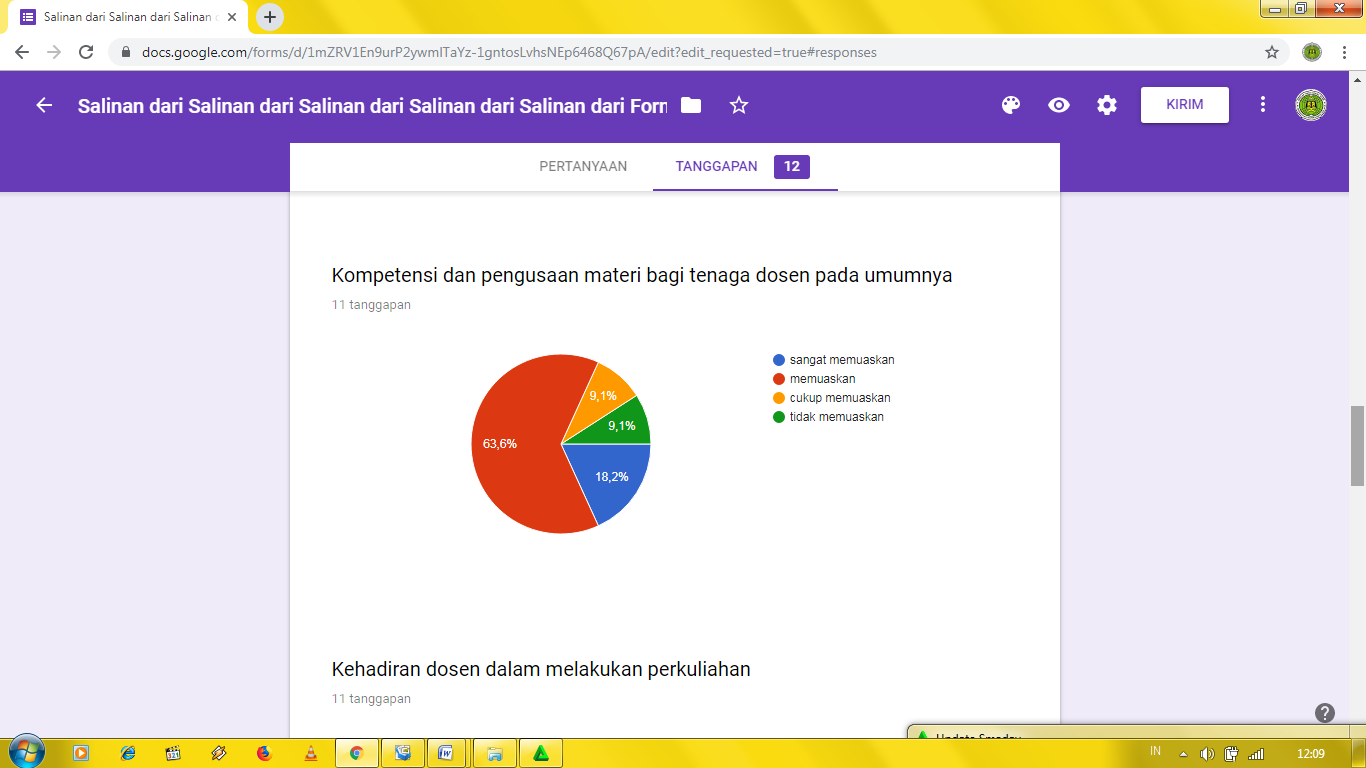 	Metode dan pendekatan mengajar dosen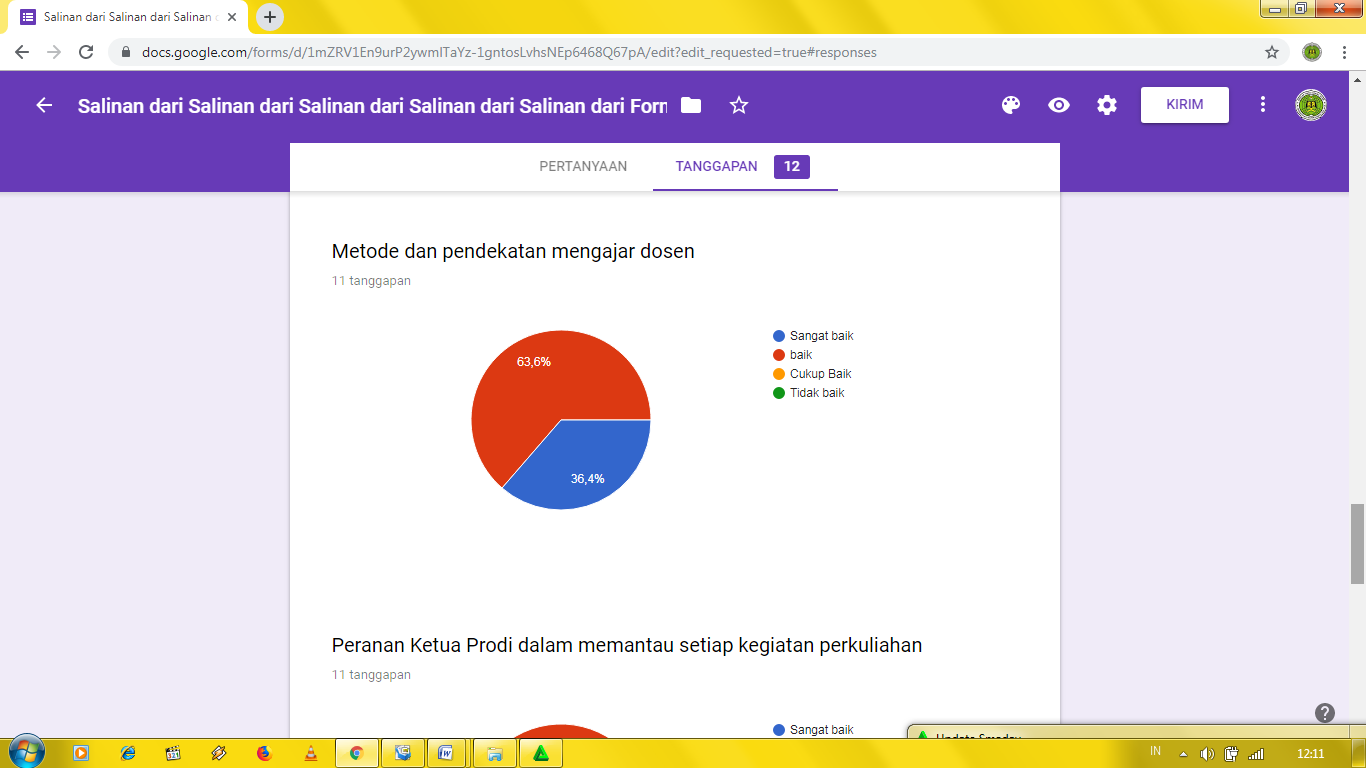 Peranan dosen wali dalam menunjang keberhasilan akademik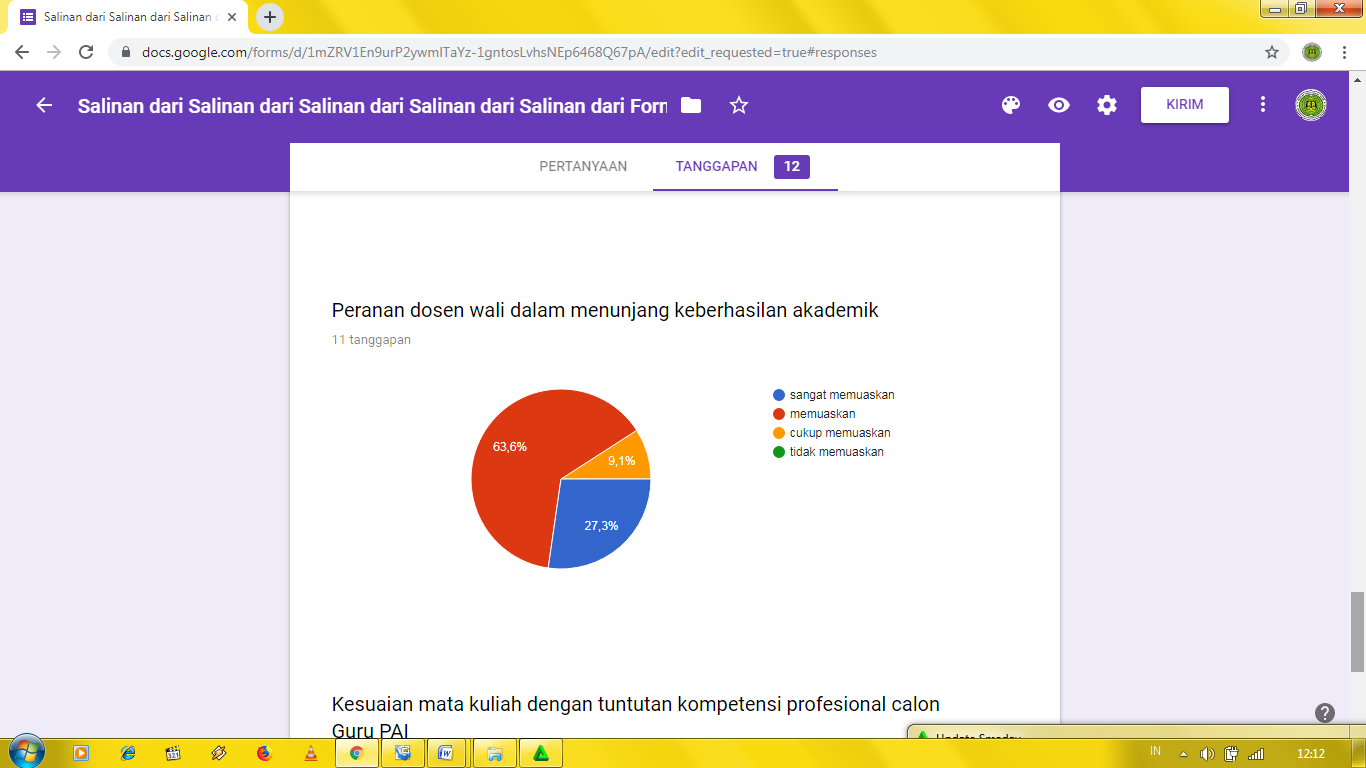 Fasilitas dan Ruang Kuliah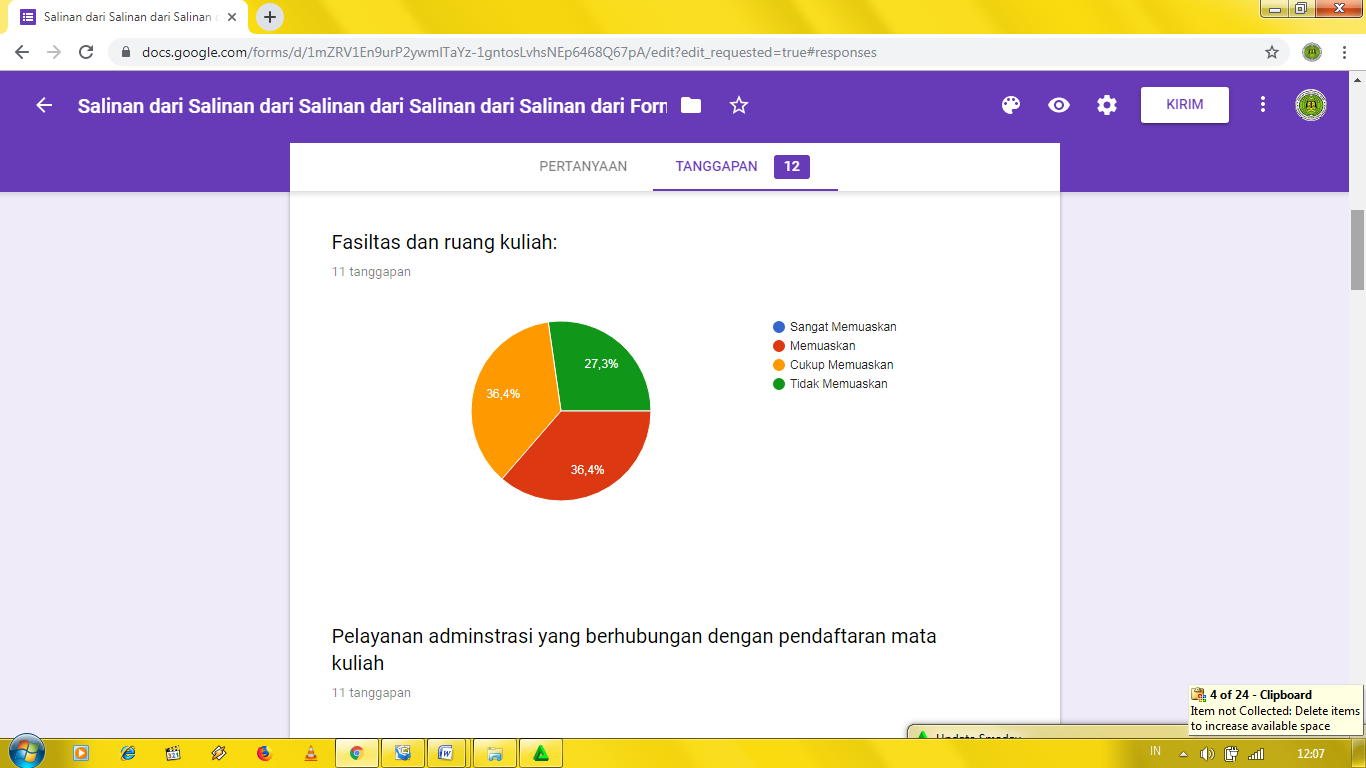 Persiapan Kuesioner 1.  Sesuai jadwal/periode pengukuran kepuasan Mahasiswa, dosen, dan tendik terhadap pelayanan prodi,sekretaris LPMPI  mempersiapkan kuesioner ▼Penyebaran Kuesioner2.  Sekretaris LPMPI menyebarkan kuesioner▼Pengisian Kuesioner3.   Mahasiswa, dosen, tendik, mengisi kuesioner ▼Data Kuesioner4.  Sekretaris LPMPI mengolah data kuisioner▼Penyajian Data5.   Ketua LPMPI menyajikan data hasil pengolahan kuisioner kepada Ketua Prodi dan  Rektor IAI▼Verifikasi Tindakan Perbaikan6.   Sekretaris LPMPI mengarsipkan kuisioner dan data hasil olahannya▼Tindak Lanjut Kuesioner Kepuasan Pelanggan7.   Ketua Prodi  menyerahkan data hasil pengolahan kuisioner pada pihak-pihak terkait untuk ditindak lanjuti melalui pengisian formulir Permintaan Tindakan Perbaikan &  Pencegahan  ▼Tindakan Perbaikan sesuai dengan Prosedur Tindakan Pencegahan dan Perbaikan8.  Ketua Prodi memantau tindak lanjut yang dilakukan pihak terkait sesuai Prosedur Mutu Permintaan Tindakan Pencegahan dan perbaikan.